Publicado en Madrid el 23/11/2022 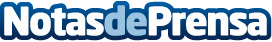 Harman Kardon y Renault afianzan su colaboración en el nuevo modelo Austral para disfrutar todos los matices de un sonido bien calibradoEl sistema de sonido premium Harman Kardon crea una experiencia musical única que transforma lo ordinario en algo más significativoDatos de contacto:Archetype915649415Nota de prensa publicada en: https://www.notasdeprensa.es/harman-kardon-y-renault-afianzan-su Categorias: Imágen y sonido Viaje Automovilismo Hardware Industria Automotriz http://www.notasdeprensa.es